別添え四谷消防署予防課自衛消防担当　宛令和６年度自衛消防訓練技能確認参加回答書令和６年　月　　日　事業所名　　　　　　　　　　　　　　　　　　　　　　　　防火管理者　職・氏名　　　　　　　　　　　　　　　　　　ご担当者氏名　　　　　　　　　　　　　　　　　　　　　　ご担当者の連絡先電話番号　　　　　　　　　　　　　　　　ご担当者の連絡先メールアドレス　　　　　　　　　　　　　　　　　　　　　　　　　　  　参加１　自衛消防訓練技能確認に　　　　　　いたします。（該当する方に○印を付してください。）　　　　　　　　　　　　　 　不参加２　参加自衛消防隊名３　技能確認希望日時４　写真撮影及び四谷消防署ＨＰへの掲載の可否　　　　　　　　可　　不可　（どちらかに〇）５　回答期限　令和６年４月末日までに四谷消防署自衛消防担当宛にメール（ＦＡＸも可）でご回答願います。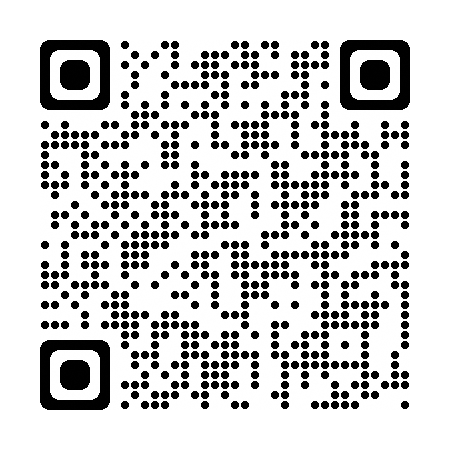 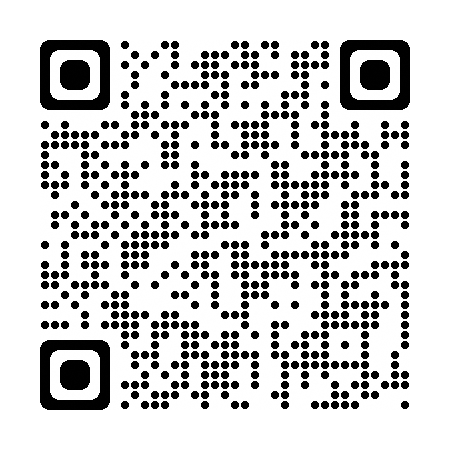 第１希望日　月　　日（　）　時　　分から第２希望日　月　　日（　）　時　　分から第３希望日　月　　日（　）　時　　分から